CANADACANADA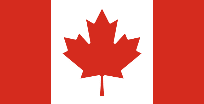 General InformationCOVID-19 dedicated Website: www.canada.ca/coronavirusThe website offers a Virtual Assistant function (bottom right of screen)The Government of Canada has a coronavirus information line (1-833-784-4397) available from 7:00 a.m. to midnight (EST) seven days a week.COVID-19 dedicated Website: www.canada.ca/coronavirusThe website offers a Virtual Assistant function (bottom right of screen)The Government of Canada has a coronavirus information line (1-833-784-4397) available from 7:00 a.m. to midnight (EST) seven days a week.BRITISH COLUMBIABRITISH COLUMBIA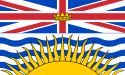 General InformationCOVID-19 dedicated website: www.gov.bc.ca/covidCOVID-19 dedicated website: www.gov.bc.ca/covidALBERTAALBERTA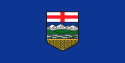 General InformationCOVID-19 dedicated website: https://www.alberta.ca/coronavirus-info-for-albertans.aspxCOVID-19 dedicated website: https://www.alberta.ca/coronavirus-info-for-albertans.aspxSASKATCHEWANSASKATCHEWAN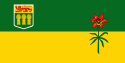 General InformationCOVID-19 dedicated website: https://www.saskatchewan.ca/government/health-care-administration-and-provider-resources/treatment-procedures-and-guidelines/emerging-public-health-issues/2019-novel-coronavirusCOVID-19 dedicated website: https://www.saskatchewan.ca/government/health-care-administration-and-provider-resources/treatment-procedures-and-guidelines/emerging-public-health-issues/2019-novel-coronavirusMANITOBAMANITOBA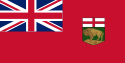 General InformationCOVID-19 dedicated website: https://sharedhealthmb.ca/covid19/COVID-19 dedicated website: https://sharedhealthmb.ca/covid19/ONTARIOONTARIO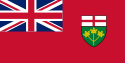 General InformationCOVID-19 dedicated website: https://www.ontario.ca/page/2019-novel-coronavirusCOVID-19 dedicated website: https://www.ontario.ca/page/2019-novel-coronavirusQUEBECQUEBEC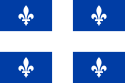 General InformationCOVID-19 dedicated website: https://www.quebec.ca/sante/problemes-de-sante/a-z/coronavirus-2019/COVID-19 dedicated website: https://www.quebec.ca/sante/problemes-de-sante/a-z/coronavirus-2019/NEW BRUNSWICKNEW BRUNSWICK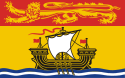 General InformationCOVID-19 dedicated website: https://www2.gnb.ca/content/gnb/en/departments/ocmoh/cdc/content/respiratory_diseases/coronavirus.htmlCOVID-19 dedicated website: https://www2.gnb.ca/content/gnb/en/departments/ocmoh/cdc/content/respiratory_diseases/coronavirus.htmlNOVA SCOTIANOVA SCOTIA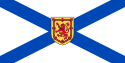 General InformationCOVID-19 dedicated website: https://novascotia.ca/coronavirus/COVID-19 dedicated website: https://novascotia.ca/coronavirus/NEWFOUNDLAND & LABRADORNEWFOUNDLAND & LABRADOR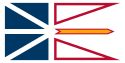 General InformationCOVID-19 dedicated website: https://www.gov.nl.ca/covid-19/COVID-19 dedicated website: https://www.gov.nl.ca/covid-19/PRINCE EDWARD ISLANDPRINCE EDWARD ISLAND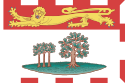 General InformationCOVID-19 dedicated website: https://www.princeedwardisland.ca/en/topic/covid-19COVID-19 dedicated website: https://www.princeedwardisland.ca/en/topic/covid-19NORTHWEST TERRITORIESNORTHWEST TERRITORIES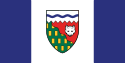 General InformationCOVID-19 dedicated website: https://www.gov.nt.ca/en/public-safety-noticesCOVID-19 dedicated website: https://www.gov.nt.ca/en/public-safety-noticesNUNAVUTNUNAVUT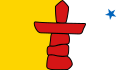 General InformationCOVID-19 dedicated website: https://www.gov.nu.ca/health/information/covid-19-novel-coronavirusCOVID-19 dedicated website: https://www.gov.nu.ca/health/information/covid-19-novel-coronavirusYUKONYUKON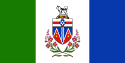 General InformationCOVID-19 dedicated website: https://yukon.ca/en/information-about-novel-coronavirus-yukonersCOVID-19 dedicated website: https://yukon.ca/en/information-about-novel-coronavirus-yukoners